Подробную информацию можно получить в ИП глава К(Ф)Х Кузьминов В.В. По телефону 8(47151) 3-52-45; 89207213467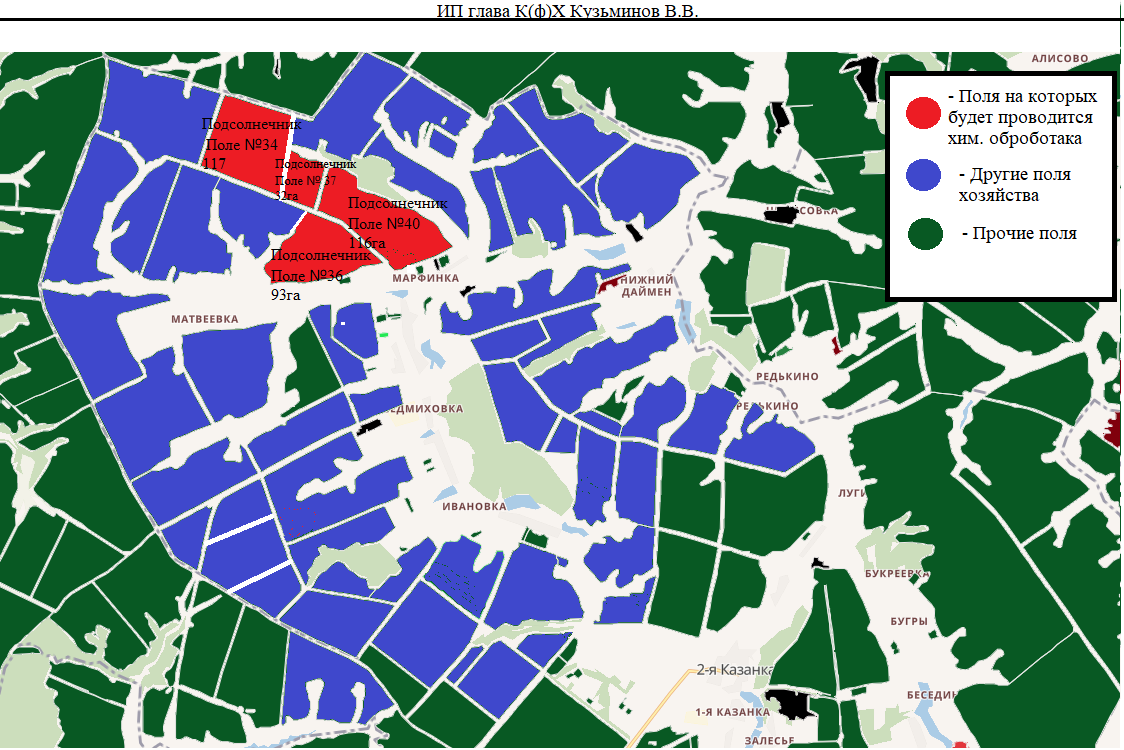 ИП глава К(Ф)Х Кузьминов В.В. ИП глава К(Ф)Х Кузьминов В.В. ИП глава К(Ф)Х Кузьминов В.В. ИП глава К(Ф)Х Кузьминов В.В. ИП глава К(Ф)Х Кузьминов В.В. ИП глава К(Ф)Х Кузьминов В.В. ИП глава К(Ф)Х Кузьминов В.В. ИНН 460700792 Курская область, Золотухинский район, д. СедмиховкаИНН 460700792 Курская область, Золотухинский район, д. СедмиховкаИНН 460700792 Курская область, Золотухинский район, д. СедмиховкаИНН 460700792 Курская область, Золотухинский район, д. СедмиховкаИНН 460700792 Курская область, Золотухинский район, д. СедмиховкаИНН 460700792 Курская область, Золотухинский район, д. СедмиховкаИНН 460700792 Курская область, Золотухинский район, д. СедмиховкаИП глава К(Ф)Х Кузьминов В.В. сообщает о том, что в хозяйстве начинаются проведение агрохимических обработок посевов подсолнечника с 03.07.2022 по 20.07.2022ИП глава К(Ф)Х Кузьминов В.В. сообщает о том, что в хозяйстве начинаются проведение агрохимических обработок посевов подсолнечника с 03.07.2022 по 20.07.2022ИП глава К(Ф)Х Кузьминов В.В. сообщает о том, что в хозяйстве начинаются проведение агрохимических обработок посевов подсолнечника с 03.07.2022 по 20.07.2022ИП глава К(Ф)Х Кузьминов В.В. сообщает о том, что в хозяйстве начинаются проведение агрохимических обработок посевов подсолнечника с 03.07.2022 по 20.07.2022ИП глава К(Ф)Х Кузьминов В.В. сообщает о том, что в хозяйстве начинаются проведение агрохимических обработок посевов подсолнечника с 03.07.2022 по 20.07.2022ИП глава К(Ф)Х Кузьминов В.В. сообщает о том, что в хозяйстве начинаются проведение агрохимических обработок посевов подсолнечника с 03.07.2022 по 20.07.2022ИП глава К(Ф)Х Кузьминов В.В. сообщает о том, что в хозяйстве начинаются проведение агрохимических обработок посевов подсолнечника с 03.07.2022 по 20.07.2022ДатаКультура№ ПоляПлощадь, гаКоординаты поляНаименование препаратовКласс опасности для пчелДатаКультура№ ПоляПлощадь, гаКоординаты поляНаименование препаратовКласс опасности для пчел03.07.2022-20.07.2022Подсолнечник369352.196486, 36.565631Эсперо Оптимо1 кл.3 кл.03.07.2022-20.07.2022Подсолнечник3411752.209459, 36.552328ЭспероОптимо1 кл.3 кл.03.07.2022-20.07.2022Подсолнечник373252.204977, 36.562713ЭспероОптимо1 кл.3 кл.03.07.2022-20.07.2022Подсолнечник4011652.199862, 36.579021ЭспероОптимо1 кл.3 кл.